FOREST SCHOOL ASSIGNMENT Monday 25th January 2021Making Narnia Ice DecorationsLook at the task below.Please ask an adult to help you with this.If you are able to, draw a picture of your sculpture (and write a couple of sentences to tell us how you got on) in the box and send it back to us.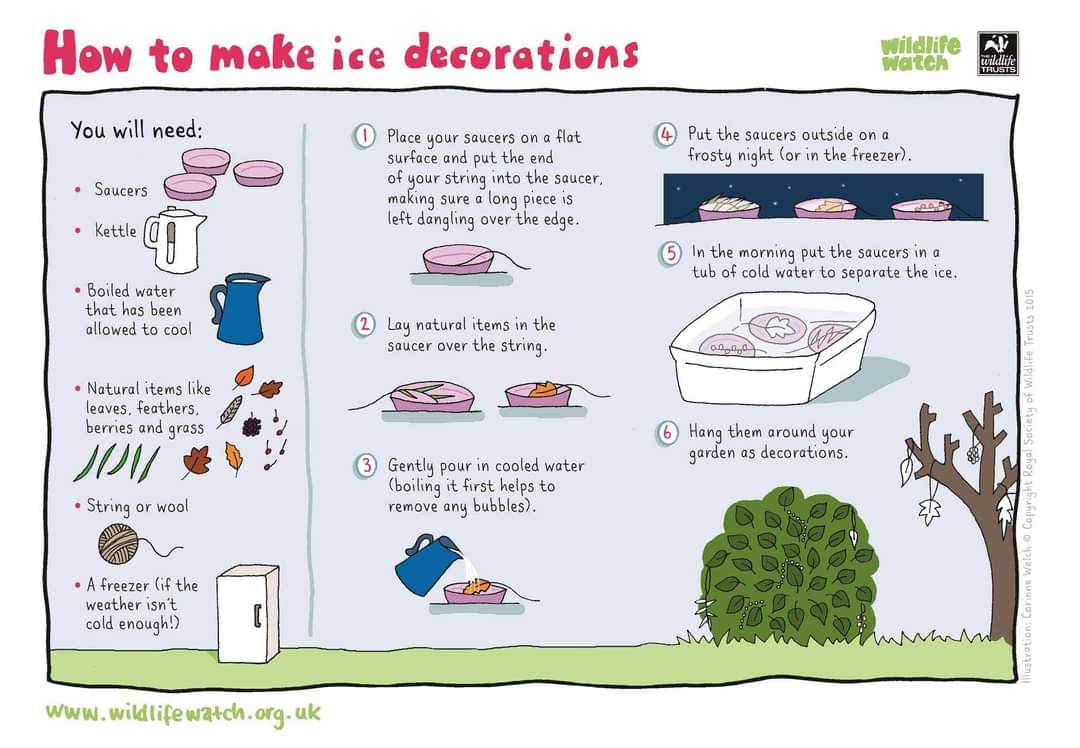 Diagram of my sculptureHow did I get on?What did I learn?